Zákány Község Önkormányzat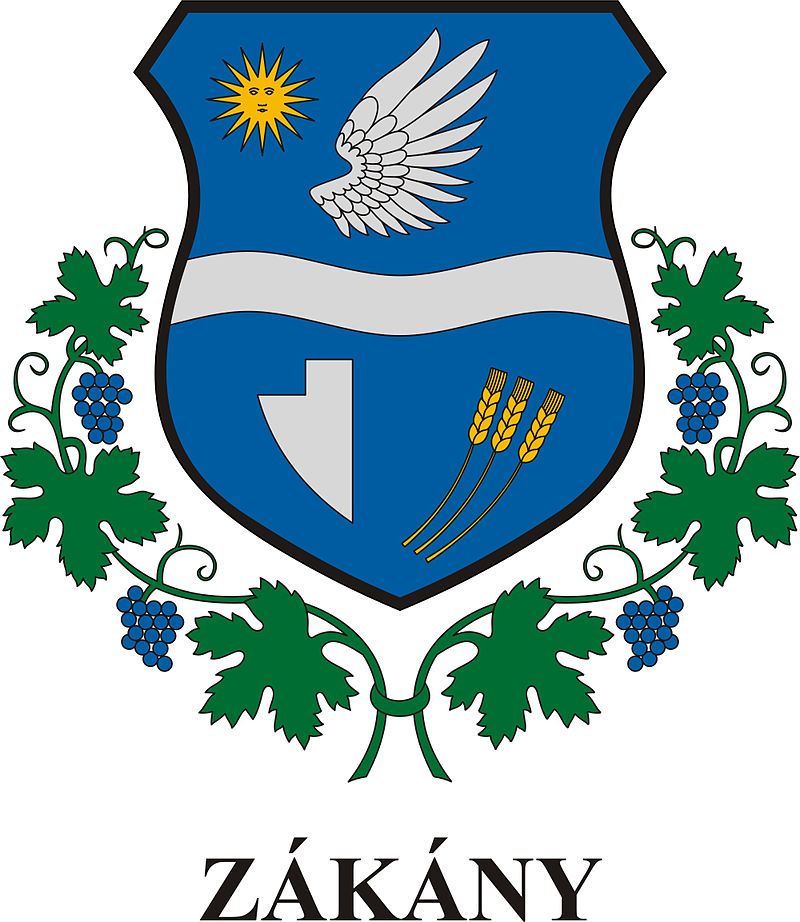 KÖZBESZERZÉSI SZABÁLYZATAHatályos: 2018. december 01. napjátólPreambulum Zákány Község Önkormányzata (8852, Zákány, Május 1. u. 6.), (a továbbiakban: Önkormányzat) a közbeszerzésekről szóló 2015. évi CXLIII. törvény (a továbbiakban: Kbt.) 27. § alapján a közpénzek ésszerű felhasználása átláthatóságának és széles körű nyilvános ellenőrizhetőségének megteremtése, továbbá a verseny tisztaságának biztosítása érdekében az alábbi közbeszerzési szabályzatát alkotja. Zákány Község Önkormányzata a Kbt. 5. § (1) c) pontja alapján ajánlatkérőként a közbeszerzési törvény hatálya alá tartozik. ÁLTALÁNOS RENDELKEZÉSEKI.E közbeszerzési szabályzat (továbbiakban: szabályzat) célja, hogy rögzítse az Önkormányzat közbeszerzési eljárásai előkészítésének, lefolytatásának, belső ellenőrzésének felelősségi rendjét, a nevében eljáró, illetőleg az eljárásba bevont személyek, illetőleg szervezetek felelősségi körét és a közbeszerzési eljárásai dokumentálási rendjét, ezen belül különösen az eljárás során hozott döntésekért felelős személy(eke)t, illetőleg testületeket. Az önkormányzat a közbeszerzési eljárás teljes folyamatában (minden szakaszában) figyelembe veszi a környezetvédelmi szempontokat, és ennek megfelelően – közvetlen és közvetett módon egyaránt - a környezetre a lehető legkisebb negatív hatást gyakorló megoldások keresésével és előnyben részesítésével ösztönzi a környezetbarát technológiák terjedését és a környezetbarát termékek előállítását. II.1. A szabályzat hatálya kiterjed minden olyan, a Kbt. hatálya alá tartozó, – a közbeszerzés tárgyát képező és kivételi körbe nem tartozó – árubeszerzés, építési beruházás, építési koncesszió, valamint szolgáltatás és szolgáltatási koncesszió megrendelésére (továbbiakban: közbeszerzés), ahol az Önkormányzat jár el ajánlatkérőként és a közbeszerzés értéke a közbeszerzés megkezdésekor eléri vagy meghaladja a mindenkori közbeszerzési értékhatárokat. 2. Ezeken felül a szabályzat hatálya kiterjed a fentiek körébe nem tartozó azon beszerzésekre, melyekre az Önkormányzat a közbeszerzés szabályait önkéntesen alkalmazza. 3. Az Önkormányzat a Kbt. Harmadik Rész szerinti közbeszerzési eljárásban való részvétel jogát fenntarthatja az előző évben – árubeszerzés és szolgáltatás esetén százmillió forint, építési beruházás esetén egymilliárd forint – ÁFA nélkül számított árbevételt el nem érő ajánlattevők számára, akik teljesítésükhöz a jelen feltételeknek ugyancsak megfelelő alvállalkozót vesznek igénybe, és akik az előírt alkalmassági követelményeknek a jelen bekezdés szerinti feltételeknek ugyancsak megfelelő más szervezet kapacitására támaszkodva felelnek meg. Építési beruházás esetében csak akkor alkalmazható, ha a beszerzés értéke nem haladja meg az ötszázmillió forintot. Amennyiben az Önkormányzat fenn kívánja tartani a közbeszerzési eljárásában való jogát a fentiek alapján, úgy ezt az ajánlattételi felhívásban jelezni kell. 4. A szabályzat 1. számú melléklete tartalmazza a közbeszerzési eljárásokra vonatkozó 2018. évi értékhatárokat. Az értékhatárok figyelemmel kíséréséért, valamint a megváltozott értékhatárok szabályzatban történő átvezetéséért a Zákányi Közös Önkormányzati Hivatal jegyzője a felelős. 5. Ha az építési beruházás becsült értéke nem éri el a háromszázmillió forintot, az ajánlatkérő - választása szerint - a közbeszerzési eljárást lefolytathatja a nyílt vagy a hirdetmény nélküli tárgyalásos eljárás nemzeti eljárásrendben irányadó szabályainak a Kbt. 115. §-ban foglalt eltérésekkel történő alkalmazásával is, kivéve, ha a beszerzés európai uniós alapokból finanszírozott és Magyarország országhatárán átnyúló projekttel kapcsolatos. Ebben az eljárás rendben az Önkormányzat – mint Ajánlatkérő – köteles biztosítani a versenyt és legalább öt gazdasági szereplőnek egyidejűleg, közvetlenül írásban ajánlattételi felhívást küldeni. A közbeszerzési eljárás alapelveiIII. 1. A közbeszerzési eljárásban – ideértve a szerződés megkötését is – az ajánlatkérő köteles biztosítani, a gazdasági szereplő pedig tiszteletben tartani a verseny tisztaságát, átláthatóságát és nyilvánosságát. 2. Az ajánlatkérőnek esélyegyenlőséget és egyenlő bánásmódot kell biztosítania a gazdasági szereplők számára. 3. Az ajánlatkérő és a gazdasági szereplők a közbeszerzési eljárásban a jóhiszeműség és tisztesség, valamint a rendeltetésszerű joggyakorlás követelményeinek megfelelően kötelesek eljárni. A joggal való visszaélés tilos. 4. Az ajánlatkérőnek a közpénzek felhasználásakor a hatékony és felelős gazdálkodás elvét szem előtt tartva kell eljárnia. 5. Az Európai Unióban letelepedett gazdasági szereplők, és a közösségi származású áruk számára nemzeti elbánást kell nyújtani a közbeszerzési eljárásban. Az Európai Unión kívül letelepedett gazdasági szereplők és a nem közösségi származású áruk számára nemzeti elbánást a közbeszerzési eljárásban Magyarországnak és az Európai Uniónak a közbeszerzések terén fennálló nemzetközi kötelezettségeivel összhangban kell nyújtani. 6. Az ajánlatkérőnek a beszerzés megvalósítása során törekedni kell a környezetvédelmi szempontok figyelembevételére. Ennek érdekében: Amennyiben létezik az adott termék vagy szolgáltatás környezetbarát termék minősítéssel rendelkező alternatívája, azt feltétlenül előnyben kell részesíteni. A közbeszerzésre kerülő termékek minél nagyobb arányban tartalmazzanak újrahasznosított anyagokat, illetve minél könnyebben újrahasznosíthatók legyenek. Az egészségre és a környezetre ártalmas veszélyes anyagokat kerülni kell a közbeszerzési eljárás során. A közbeszerzési eljárás során törekedni kell a papír-felhasználás minimalizálására.Fokozottan érvényesítendők a környezetbarát közbeszerzés követelményei az élelmiszerek és élelmiszer alapanyagok, a közétkeztetési szolgáltatás megrendelése, egyes használati cikkek (papír, tisztító és takarítószerek), a számítástechnikai és egyéb irodai gépek és berendezések, valamint a hűtéstechnológiai és a jármű beszerzések során. 7. A közbeszerzési eljárás nyelve a magyar nyelv, az ajánlatkérő azonban levetővé teheti - de nem követelheti meg - a magyar mellett más nyelv használatát is 8. E törvény szabályaitól annyiban szabad eltérni, amennyiben e törvény az eltérést kifejezetten megengedi. E törvény rendelkezéseinek alkalmazásakor, valamint a jogszabályban nem rendezett kérdésekben a közbeszerzési eljárás előkészítése, lefolytatása, a szerződés megkötése és teljesítése, illetve a közbeszerzési eljárásokkal kapcsolatos jogorvoslati eljárás során a közbeszerzésekre vonatkozó szabályozás céljával összhangban a közbeszerzés alapelveinek tiszteletben tartásával kell eljárni. 9. A közbeszerzési eljárás alapján megkötött szerződésekre az e törvényben foglalt eltérésekkel a Polgári Törvénykönyvről szóló 2013. évi V. törvény rendelkezéseit kell alkalmazni. A KÖZBESZERZÉSI ELJÁRÁS ELŐKÉSZÍTÉSÉNEK, LEFOLYTATÁSÁNAK, ELLENŐRZÉSÉNEK FELELŐSSÉGI RENDJEA közbeszerzési eljárás előkészítéseIV.1. Az Önkormányzat minden költségvetési év elején közbeszerzési tervet készít az adott évre tervezett közbeszerzéseiről közbeszerzési tárgyanként. 2. A közbeszerzési tervet az Önkormányzat éves költségvetésének elfogadását követően, az abban foglalt feladatokat figyelembe véve, legkésőbb a tárgyév március 31. napjáig kell elkészíteni, melyben szerepeltetni kell a közbeszerzési terv elkészítése előtt indított közbeszerzési eljárás(oka)t is. A közbeszerzési tervet Zákány Község Önkormányzat képviselő-testülete hagyja jóvá. A közbeszerzési terv nyilvános. A közbeszerzési terv Kbt.-ben előírt közzétételéről a jegyző gondoskodik. 3. Előre nem látható okból előállt közbeszerzési igény vagy egyéb változás esetén a közbeszerzési tervet módosítani kell az igény vagy egyéb változás felmerülésekor, megadva a módosítás indokát is. A módosítást Zákány Község Önkormányzat képviselő-testülete hagyja jóvá. A módosított közbeszerzési terv Kbt.-ben előírt közzétételéről a jegyző gondoskodik. 4. A közbeszerzési tervben szerepeltetni kell a több évre áthúzódó építési beruházásokat, továbbá a több évre vonatkozó szolgáltatásokat is. 5. A közbeszerzési tervet legalább 5 évig meg kell őrizni. 6. A közbeszerzési tervnek az alábbi tartalommal kell legalább rendelkeznie: a közbeszerzés tárgya és tervezett mennyisége, CPV kód, irányadó eljárási rend, tervezett eljárás fajta, eljárás megindításának tervezett időpontja és a szerződés teljesítésének várható időpontja. 7. Az adott közbeszerzéssel kapcsolatos helyzet-, illetve piacfelmérésért, valamint a becsült érték megállapításáért a polgármester felel. 8. Az egybeszámítási kötelezettségre vonatkozóan a Kbt.-ben foglaltak szerint kell eljárni. 9. Közbeszerzési eljárás megindítására csak az erre vonatkozó Zákány Község Önkormányzat képviselő-testület határozata alapján kerülhet sor. Anyagi fedezet biztosításaV.1. Az ajánlatkérő a közbeszerzési eljárást csak akkor indíthatja meg – a szerződés megkötéséhez szükséges engedélyek megléte esetén – ha az Önkormányzat éves költségvetésében biztosította a szerződés megkötéséhez szükséges anyagi fedezetet, vagy megfelelő biztosíték van arra, hogy a teljesítés időpontjában az anyagi fedezet rendelkezésre áll. Feltételes közbeszerzés indítható akkor is, ha az Önkormányzat támogatásra irányuló igényt (pályázatot, támogatási szerződés-módosítást vagy változás bejelentést) nyújtott be, vagy fog benyújtani - függetlenül attól, hogy sor került-e már a támogatás pályázati felhívásának megjelenésére - és az ajánlatkérő a támogatásra irányuló igény el nem fogadását, vagy az igényeltnél kisebb összegben történő elfogadását olyan körülménynek tekinti, amely miatt az eljárást eredménytelenné nyilváníthatja.(Kbt. 53.§ (6) bekezdése). Ez utóbbi körülményre az ajánlati felhívásban fel kell hívni az ajánlattevők figyelmét. Az ajánlatkérő nevében eljáró, illetőleg az eljárásba bevont szervek és személyekVI.1. A közbeszerzési eljárások előkészítésében és lebonyolításában az alább felsorolt szervezetek és személyek vesznek részt:Zákány Község polgármestere, alpolgármestere, Zákány Közös Önkormányzati Hivatal jegyzője,Bírálóbizottság, Felelős akkreditált közbeszerzési szaktanácsadó (szükség szerint). 2. A közbeszerzési eljárásban részt vevő személyek, függetlenül attól, hogy az eljárásba az ajánlatkérő közvetlenül delegálta, vagy polgári jogi szerződés alapján fejtik ki tevékenységüket, illetve attól, hogy ezt az ajánlattevő ajánlatában kifejezetten kérte-e, kötelesek titoktartási és összeférhetetlenségi nyilatkozatot tenni (Kbt. 25.§). A titoktartási nyilatkozatnak tartalmaznia kell különösen, hogy a nyilatkozatot tevő a Közbeszerzési Szabályzat alapelveinek maradéktalan érvényesülése érdekében az eljárás során tudomására jutott információt bizalmasan kezeli, harmadik személy jogosulatlan hozzáférését megakadályozza. A titoktartási nyilatkozatot az adott közbeszerzési eljárás irataihoz kell csatolni. 3. A közbeszerzési eljárás előkészítése, a felhívás és a közbeszerzési dokumentumok elkészítése, valamint az ajánlatok értékelése során és az eljárás más szakaszában az ajánlatkérő nevében eljáró, illetve az eljárásba bevont személyeknek és szervezeteknek együttesen rendelkezniük kell a közbeszerzés tárgya szerinti szakmai, közbeszerzési, jogi és pénzügyi szakértelemmel. A részben vagy egészben európai uniós forrásból megvalósuló, valamint árubeszerzés és szolgáltatás megrendelése esetén az uniós értékhatárt elérő, építési beruházás esetén az ötszázmillió forintot elérő értékű közbeszerzési eljárásba az ajánlatkérő köteles felelős akkreditált közbeszerzési szaktanácsadót bevonni. (Kbt. 27. §. (3) bekezdés) Zákány Közös Önkormányzat képviselő-testület hatásköre4. Zákány Község Önkormányzat képviselő-testülete a Kbt. Második és Harmadik részében szabályozott eljárások során dönt az eljárások indításáról és a lefolytatandó eljárások fajtájáról, valamint meghozza az eljárást lezáró döntést. 5. A Kbt. Harmadik része szerinti közbeszerzési eljárás esetén dönt arról, hogy a közbeszerzési eljárásban való részvétel jogát fenntarthatja az előző évben, árubeszerzés és szolgáltatás esetén százmillió forint, építési beruházás esetén egymilliárd forint, áfa nélkül számított árbevételt el nem érő azon ajánlattevők számára, akik teljesítésükhöz a jelen bekezdés szerinti feltételnek ugyancsak megfelelő alvállalkozókat vesznek igénybe, és akik az előírt alkalmassági követelményeknek a jelen bekezdés szerinti feltételeknek ugyancsak megfelelő más szervezet kapacitására támaszkodva felelnek meg. Építési beruházás esetében csak akkor alkalmazható, ha a beszerzés értéke nem haladja meg az ötszázmillió forintot. 6. Jóváhagyja az eljárást megindító felhívást és a további közbeszerzési dokumentumokat, továbbá építési beruházás esetén a Kbt. 115. § szerinti eljárásban meghatározza azon személyek és szervezetek körét, akik/amelyek az eljárásban ajánlatot tehetnek.7. A Kbt. 113. § szerinti eljárásban meghatározza azon, legalább három gazdasági szereplő nevét és címét, amelyeknek az eljárást megindító felhívást saját kezdeményezésére meg fogja küldeni.8. A Kbt. 115. § szerint lefolytatni kívánt közbeszerzési eljárás esetén az ajánlatkérő köteles biztosítani a versenyt, és az eljárást megindító felhívás közzététele helyett legalább öt - a szerződés teljesítésére való alkalmasság feltételeit az ajánlatkérő megítélése szerint teljesíteni képes - gazdasági szereplőnek egyidejűleg, közvetlenül írásban ajánlattételi felhívást küldeni. A Kbt. 113. § nem alkalmazandó. Az ajánlattételre felhívandó gazdasági szereplők kiválasztásakor rotálásos módszerrel, diszkriminációmentesen, az egyenlő bánásmód elvének megfelelően és lehetőség szerint a mikro-, kis- vagy középvállalkozások részvételét biztosítva kell eljárni. A Kbt. 80. § (5) bekezdésében előírt tíz napos időtartam helyett öt napos időtartam alkalmazandó. (Kbt. 115. § (2) bek.) Az ajánlattételre felkérendő gazdasági szereplők kiválasztásánál a kizáró okok hatálya alatt nem állást ellenőrizendő, elektronikusan elérhető nyilvántartások mellett lehetőség szerint az alábbi szempontokat kell figyelembe venni: • a beszerzés tárgyához kapcsolódó profilú cég legyen • megfelelő referenciákkal rendelkezzen • elsősorban környékbeli székhellyel rendelkező cég legyen • korábban már ajánlatkérő felé szerződésszerűen teljesített 9. Dönt az eljárásba bevonandó felelős akkreditált közbeszerzési szaktanácsadó személyéről.10. Dönt az ajánlattételi felhívás és további közbeszerzési dokumentáció lényeges elemeinek módosításáról. A polgármester hatásköre feladata11. A polgármester a Kbt. Második és Harmadik részében szabályozott eljárások során képviseli az ajánlatkérőt, aláírja az eljáráshoz kapcsolódó dokumentumokat (pl. a felelős akkreditált közbeszerzési szaktanácsadó megbízási szerződését, az ajánlattevők felkérését), figyelemmel kíséri a közbeszerzési eljárást, és aláírja a közbeszerzési eljárás eredményeképpen kötendő szerződéseket. 12. A közbeszerzési eljárás előkészítése, az eljárást megindító felhívás és a dokumentáció elkészítése, az ajánlatok értékelése során és az eljárás más szakaszában az ajánlatkérő nevében eljáró, illetőleg az eljárásba bevont személyek, szervezetek, bíráló bizottság megbízásait, összeférhetetlenségi és titoktartási nyilatkozatot aláírja. 13. Meghozza a közbeszerzési eljárás során az ún. közbenső eljárási döntéseket az alábbi vonatkozásban: ajánlati, ajánlattételi felhívás visszavonása. 14. Meghozza a közbeszerzési eljárás során az ún. közbenső eljárási döntéseket az alábbi vonatkozásban: ajánlattételi határidő, ajánlattételi felhívás és további közbeszerzési dokumentáció nem lényeges elemeinek módosítása. 15. Meghozza a közbeszerzési eljárás során az ún. közbenső eljárási döntéseket az alábbi vonatkozásban: előzetes vitarendezésre vonatkozó álláspont jóváhagyása, 16. Meghozza a közbeszerzési eljárás során az ún. közbenső eljárási döntéseket az alábbi vonatkozásban: hiánypótlás elrendelése, eljárást megindító felhívás és dokumentáció módosítása. 17. Meghozza a közbeszerzési eljárás során az ún. közbenső eljárási döntéseket az alábbi vonatkozásban: az eljárás felfüggesztése. 18. Meghozza a közbeszerzési eljárás során az ún. közbenső eljárási döntéseket az alábbi vonatkozásban: ajánlatok érvénytelensége, ajánlattevők kizárása. 19. Meghozza a közbeszerzési eljárás során az ún. közbenső eljárási döntéseket az alábbi vonatkozásban: ajánlatok elbírálásáról készített írásbeli összegzés módosítása. 20. Jogosultsággal rendelkezik az Önkormányzat, mint ajánlatkérő EKR-ben történő regisztrációjával, illetve az EKR ajánlatkérő nevében történő alkalmazásával kapcsolatban. 21. A közbeszerzési eljárás szakszerű előkészítése és lebonyolításának megszervezése, irányítása.22.  Gondoskodik EKR jogszerű mellőzésével lefolytatott eljárás esetében a bontási eljárás, és a bíráló bizottsági ülés(ek) levezetéséről, kivéve, ha a felelős akkreditált közbeszerzési szaktanácsadó is részt vesz az eljárás lefolytatásában. Intézkedik továbbá a közbeszerzési eljárás eredményéről szóló tájékoztatásnak az ajánlattevők részére az EKR-en keresztül történő megküldéséről, kivéve, ha a felelős akkreditált közbeszerzési szaktanácsadó is részt vesz az eljárás lefolytatásában.23. Gondoskodik róla, hogy a közbeszerzési eljárás előkészítése, az eljárást megindító felhívás és a dokumentáció elkészítése, az ajánlatok értékelése során és az eljárás más szakaszában az ajánlatkérő nevében eljáró, illetőleg az eljárásba bevont személyek, szervezetek megfelelő – a közbeszerzés tárgya szerinti, közbeszerzési, jogi és pénzügyi – szakértelemmel rendelkezzenek. Megfelelő szakértelemnek minősül: - a közbeszerzésre vonatkozó jogszabályok ismerete, - a közbeszerzés tárgyára vonatkozó beszerzési, üzemelési, fenntartási ismeretek és tapasztalatok, - az ajánlattevők, illetve részvételre jelentkezők pénzügyi, gazdasági és műszaki alkalmassága felmérésére és megítélésére vonatkozó ismeretek és tapasztalatok, valamint - esetenként meghatározott egyéb ismeretek és tapasztalatok megléte. 24. Az eljárást lezáró döntést követően figyelemmel kíséri a megkötött szerződések teljesítését. 25. Rendelkezik a közbeszerzésekkel kapcsolatos feladatok beosztásáról, s azt a munkatársak munkaköri leírásában rögzíti. 26. Jogosultsággal rendelkezik az Önkormányzat, mint ajánlatkérő EKR-ben történő regisztrációjával, illetve az EKR ajánlatkérő nevében történő alkalmazásával, valamint EKR alkalmazásával kapcsolatos hozzáférési jogosultság - további személyeknek történő - adásával kapcsolatban. A Zákány Község Önkormányzatánál a közbeszerzéssel kapcsolatos feladatokat ellátó feladata27. Gondoskodik a közbeszerzési eljárások megfelelő dokumentálási rendjéről – az előkészítéstől az eljárás alapján kötött szerződés teljesítéséig terjedően. Feladatuk valamennyi – az eljárás során szükséges – adminisztrációs intézkedés megtétele és az előírt adatszolgáltatások teljesítése, kiegészítő tájékoztatás nyújtása az ajánlattevők részére, valamint a közbeszerzési eljárás nyilvánosságának biztosítása, kivéve, ha a felelős akkreditált közbeszerzési szaktanácsadó is részt vesz az eljárás lefolytatásában.28. Az eljárás előkészítése körében helyzet-és piacfelmérést végeznek, valamint megállapítják a becsült értéket. 29. EKR alkalmazásának jogszerű mellőzése esetében a bontási eljárás után az ajánlatok felbontásáról és ismertetéséről jegyzőkönyvet készítenek, melyet a bontástól számított 5 napon belül megküldenek az összes ajánlattevőnek, kivéve, ha a felelős akkreditált közbeszerzési szaktanácsadó is részt vesz az eljárás lefolytatásában.30. Elkészíti a Kbt. 79. § -ban foglalt tájékoztatást – írásbeli összegezést –, melyet közzétesznek az EKR rendszerben. Zákány Község Önkormányzatának Képviselő-testülete az eljárás eredményét jóváhagyó döntésétől számított 3 munkanapon belül megküldenek az ajánlattevő(k) részére/közzétesznek az EKR rendszerben. Az összegezést az Európai Bizottság, a Közbeszerzési Hatóság, a közbeszerzési eljárás ellenőrzésére feljogosított más szervezet vagy a Gazdasági Versenyhivatal kérésére meg kell küldeni. 31. Gondoskodik az eljárás eredményéről szóló tájékoztató (hirdetmény) elkészítéséről, és EKR-en keresztül történő közzétételre való feladásáról, kivéve, ha a felelős akkreditált közbeszerzési szaktanácsadó is részt vesz az eljárás lefolytatásában.32. Gondoskodik a közbeszerzési eljárás alapján megkötött szerződések és a szerződések teljesítésére vonatkozó Kbt.-ben meghatározott adatok az önkormányzat honlapján, történő közzétételéről.33. Gondoskodik a Közbeszerzési Hatóság által működtetett nyilvános elektronikus szerződéstárban (a továbbiakban: CoRe), illetve EKR-ben történő közzétételéről. Szükség szerint intézkednek a szerződés módosításának az előkészítéséről, illetve a kapcsolódó közbeszerzési hirdetménynek a közzétételre való feladásáról, kivéve, ha a felelős akkreditált közbeszerzési szaktanácsadó is részt vesz az eljárás lefolytatásában.34. Az Önkormányzat adataiban bekövetkezett változásokról – 30 napon belül – értesíti a Közbeszerzési Hatóságot, illetve azokat az EKR-ben haladéktalanul, de legkésőbb olyan időpontban rögzíti, hogy a folyamatban lévő közbeszerzési eljárásban mindig aktuális adatok szerepeljenek. 35. Az Önkormányzat éves beszerzéseiről külön jogszabályban meghatározott minta szerint éves statisztikai összegzést készít, melyet legkésőbb a tárgyévet követő év május 31. napjáig a Közbeszerzési Hatóság által működtetett Közbeszerzési Adatbázisban közzé kell tenni, valamint gondoskodik az éves statisztikai összegzés honlapon való közzétételéről. A Bírálóbizottság feladatai 36. A Bíráló bizottság tagjait a Polgármester kéri fel és bízza meg, figyelembe véve a Kbt. azon rendelkezését, hogy a tagoknak a közbeszerzés tárgyának megfelelő műszaki, technológiai, valamint közbeszerzési, jogi és közgazdasági szakértelemmel kell rendelkezniük. A Bírálóbizottság legalább három tagból áll. Amennyiben felelős akkreditált közbeszerzési szaktanácsadó bevonására kerül sor a közbeszerzési eljárásban, úgy őt a Polgármester köteles a Bírálóbizottság közbeszerzési szakértelemmel rendelkező tagjának felkérni és megbízni. A Bírálóbizottság létrehozása során a Kbt. összeférhetetlenségre vonatkozó rendelkezéseit is alkalmazni kell. 37. A Bírálóbizottságba felkért és megbízott tagok maguk közül egyszerű szótöbbséggel elnököt választanak. Ha a felelős akkreditált közbeszerzési szaktanácsadó tagja a Bírálóbizottságnak, akkor őt kell elnöknek választani. A Bírálóbizottság akkor határozatképes, ha az ülésen legalább három bizottsági tag jelen van. A Bírálóbizottság véleményét, döntési javaslatát egyszerű szótöbbséggel, nyílt szavazással hozza. Szavazategyenlőség esetén az elnök szavazata dönt. 38. A Bírálóbizottság bírálja el a beérkezett ajánlatokat. Ennek során meg kell vizsgálnia, hogy az ajánlatok megfelelnek-e az eljárást megindító felhívásban és a dokumentációban, valamint a jogszabályokban meghatározott feltételeknek. 39. A Bírálóbizottság az ajánlatok elbírálása során többek között az alábbi ellenőrzési feladatokat látja el a beérkezett ajánlatokkal kapcsolatban: jogosultsági ellenőrzés (azaz jogosult-e az ajánlattevő a közbeszerzési eljárásban részt venni), formai ellenőrzés:    - a beérkezett ajánlatok zárt, sértetlen csomagolásban érkeztek-e be, az előírásoknak            megfelelő feliratokat elhelyezték-e a csomagoláson, illetve a benyújtott      ajánlatokon, az ajánlatot az előírt példányszámban nyújtották-e be,  a lefűzési,      összefűzési mód megfelel-e az előírtaknak,  az oldalak vagy a lapok számozása         megfelel-e az előírtaknak,  a cégkivonat szerint jogosult vagy az általa meghatalmazott személy aláírási címpéldány szerinti aláírásainak meglétét, illetőleg az előírt szignálások meglétét, a benyújtandó dokumentumok előírt sorrendjének betartását. - a kizáró okokkal kapcsolatos dokumentumok ellenőrzése, amennyiben azokat az ajánlattevő csatolta (megvannak-e, formailag megfelelőek-e, a megfelelő szerv/személy állította-e ki, időbeli érvényességük fennáll-e, esetleges hiányosságuk van-e), - alkalmassággal kapcsolatban előírt dokumentumok ellenőrzése (megvannak-e, formailag megfelelőek-e, a megfelelő szerv/személy állította-e ki, időbeli érvényességük fennáll-e, esetleges hiányosságuk van-e), egyéb bekért dokumentumok ellenőrzése (megvannak-e, formailag megfelelőek-e, a megfelelő szerv/személy állította-e ki, időbeli érvényességük fennáll-e, esetleges hiányosságuk van-e), a beszerzés tárgyához kapcsolódó szakmai ellenőrzés (az ajánlat megfelel-e a beszerzés tárgyához kapcsolódó szakmai jogszabályokban előírt feltételeknek). 40. A Bírálóbizottság az ajánlatok fenti ellenőrzése eredményeképpen szükség szerint a Kbt. előírásainak figyelembe vételével hiánypótlást javasol, a nyilvánvaló számítási hibát kijavítja, nem egyértelmű kijelentés, kirívóan alacsony ellenszolgáltatás, kirívó kötelezettségvállalás esetén írásban adatokat, indokolást javasol kérni az ajánlattevő(k)től. 41. A Bírálóbizottság munkájáról jegyzőkönyvet kell készíteni, melynek részét képezhetik a tagok indokolással ellátott bírálati lapjai, kivételt képez, ha a tagok között nincs ellenvélemény. A jegyzőkönyvet fel kell tölteni EKR-be. 42. A Bírálóbizottság a bírálat lezárásakor írásbeli szakvéleményt és döntési javaslatot készít, melyet a jegyzőnek továbbítja, aki ellenőrzést követően a polgármester észére megküldi, aki az előterjeszti a közbeszerzési eljárást lezáró döntést meghozó Zákány Község Önkormányzata Képviselő-testülete részére. A döntéselőkészítő anyagot a megküldéssel egyidejűleg fel kell tölteni az EKR-be. 43. Amennyiben egy közbeszerzési eljárás során tárgyalásra kerül sor, a tárgyalást a Bíráló bizottság folytatja le, illetve készíti el a jegyzőkönyvet. Ahol a Kbt. tárgyalási jegyzőkönyv átadását vagy megküldését írja elő, a jegyzőkönyvet az EKR-ben kell az adott tárgyaláson részt vett ajánlattevőknek megküldeni. Tárgyalást is magában foglaló eljárás esetén a Bíráló bizottsági feladatok ellátására való felkérésnek tartalmaznia kell, hogy az elvégzendő feladat kiterjed a tárgyalási eljárás lefolytatására is. Felelős akkreditált közbeszerzési szaktanácsadó 44. Az ajánlatkérő a közbeszerzési eljárással kapcsolatban a felhívás és a dokumentáció előkészítésébe, illetőleg – választása szerint – a közbeszerzési eljárás további lefolytatásába felelős akkreditált közbeszerzési szaktanácsadót jogosult, illetve a Kbt. vonatkozó előírásai alapján köteles bevonni. 45. A felelős akkreditált közbeszerzési szaktanácsadó bevonásának célja a közbeszerzési eljárás előkészítése és lefolytatása során a közbeszerzési szakértelem biztosítása; a hivatalos közbeszerzési tanácsadás körébe eső feladatok teljesítésében köteles személyesen részt venni. 46. A felelős akkreditált közbeszerzési szaktanácsadó feladatát képezi különösen: - az eljárást megindító felhívás és a dokumentáció elkészítésében való közreműködés, - kiegészítő tájékoztatás nyújtása, - a határidők figyelemmel kísérése, - EKR jogszerű mellőzése esetében a bontási eljárás levezetése, - a Bírálóbizottság munkájában elnökként való részvétel, - az eljárás dokumentálásában való közreműködés, - köteles ellátni aláírásával és az előzetes regisztráció során kapott lajstromszámát feltüntető pecséttel ellenjegyezni a közbeszerzési eljárást megindító felhívást és a közbeszerzési dokumentumokat, a bontási jegyzőkönyvet, jegyzőkönyveket, és az összegezést, összegezéseket, - a mindenkori közbeszerzési értékhatárok minimum felét elérő becsült értékű pénzügyi kötelezettséget keletkeztető döntések - így bizottsági és képviselő- testületi előterjesztések – véleményezése. 47. Jogosultsággal rendelkezik az EKR Önkormányzat, mint ajánlatkérő nevében történő alkalmazásával kapcsolatban. A KÖZBESZERZÉSI ELJÁRÁSOK DOKUMENTÁLÁSI RENDJEVIII.1. A közbeszerzési eljárást – annak előkészítésétől az eljárás alapján megkötött szerződés teljesítéséig – írásban, a Kbt. rendelkezéseinek megfelelően, az Önkormányzat Iratkezelési Szabályzata szerint kell dokumentálni. A közbeszerzési eljárás dokumentálása teljes körű, annak minden elemére és részfolyamatára kiterjed. 2. A közbeszerzési eljáráshoz kapcsolódó iratokat az adott eljárással érintett ügyintéző vezeti. Amennyiben a közbeszerzési eljárásba tanácsadó vagy szakértő szervezet kerül bevonásra, akkor a tanácsadó/szakértő szervezetnél megőrzésre kerülő valamennyi eredeti iratról haladéktalanul másolati példányt kell az eljárás dokumentációjába helyezni, az eljárás befejezését követően pedig az eredeti dokumentumokat ajánlatkérő részére meg kell küldeni/ át kell adni. 3. A Kbt. -ben meghatározott közbeszerzési eljárások dokumentálásával és az iratok megőrzésével kapcsolatos feladatok végrehajtásáért a Polgármester felelős. 4. Az eljárás előkészítésével, lefolytatásával és a szerződés teljesítésével kapcsolatban keletkezett összes iratot az eljárás lezárultától, illetőleg a szerződés teljesítésétől számított 5 évig meg kell őrizni. Ha a közbeszerzéssel kapcsolatban jogorvoslati eljárás indult, az iratokat annak jogerős befejezéséig, de legalább 5 évig meg kell őrizni. 5. A Kbt. -ben meghatározott adatokat, információkat, hirdetményeket közzé kell tenni az Önkormányzat honlapján közbeszerzési eljárásonként csoportosítva 5 munkanapon belül, továbbá közzé kell tenni az EKR-ben, illetve CoRe szerződés kezelési rendszerben. AZ ELJÁRÁSBA BEVONT SZEMÉLYEK, AZ ELJÁRÁS SORÁN DÖNTÉST HOZÓ SZEMÉLYEK ÉS TESTÜLETEK FELELŐSSÉGI KÖREIX.1. Az éves közbeszerzési terv és esetleges módosításai, valamint az éves statisztikai összegzés Kbt-ben foglalt határidőre történő elkészítésének, továbbításának és EKR-ben történő rögzítésének, az eljárások szabályszerűségének, illetve jogszerűségének, az eljárások adminisztrálásának, illetve az eljárás során keletkezett iratok megőrzésének, és nyilvánosságra hozatalának biztosításáért a polgármester a felelős. 2. Az eljárás során hozott döntésekért – beleértve az eljárást lezáró döntést is – Zákány Község Önkormányzatának Képviselő-testülete a felelős. 3. Az eljárás során hozott, és a polgármester hatáskörébe utalt közbenső döntésekért a polgármester a felelős. 4. A közbeszerzési ellenjegyzésért Zákány Község Önkormányzat megbízott közbeszerzési szakértője felelős. 5. A Kbt. rendelkezéseinek mellőzésével lefolytatott beszerzések esetében Zákány Község Önkormányzata beszerzési szabályzata, valamint kötelezettségvállalás általános szabályai szerinti felelősség érvényesül. ZÁRÓ RENDELKEZÉSEKX.Jelen szabályzat 2018. december 1. napján lép hatályba. Jelen szabályzat rendelkezéseit a 2014-2020 programozási időszakban az egyes európai uniós alapokból származó támogatások felhasználásának rendjéről szóló 272/2014. (XI. 5.) Korm. rendelet „Az európai uniós támogatásból finanszírozott közbeszerzési eljárások ellenőrzése” című fejezettel összhangban kell alkalmazni. A szabályzatot Zákány Község Önkormányzatának Képviselő-testülete a 72/2018.(XI.30.) határozatával jóváhagyta.Zákány, 2018. november 30. Jankó Szabolcs 
polgármester